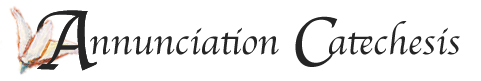 Foundations of the Faith for the New Evangelisation Workshop day on passing on the faith for catechists, teachers, and parents (and grandparents)Saturday 14th September 2024St.  Joseph’s Catholic Church, Newtown Rd, Malvern Worcestershire, WR14 1PF10.00am (beginning with Holy Mass) to 4.pm (ending with Vespers)A day to explore in more depth some aspects of catechesis.  Workshops to be covered include:The importance of the History of Salvation in catechesisWhat is a focal table and its importance in catechesis and the classroomBuilding the Sanctuary; the beauty of a Church building and how to explain thisSpecific support for different aspects of catechesis (if required)Praying with children (if required)Name and title:Email address:Mobile Phone number:Parish and diocese:Specific area(s) of catechesis or evangelisation if relevant, or just say “teacher/parent” etcAny dietary or other needs we should be aware of?If there is an area of catechesis and passing on the faith that you would like to be covered, please say so here.  I can't guarantee that we can match every request, but it's good to know. (Continue on next page is necessary.)